1. Копно чини __% планете Земље, док вода чини __%.А. 21, 79Б. 79, 21В. 50, 502. Слатка вода чини 97% воде на планети Земљи.А. ТачноБ. Нетачно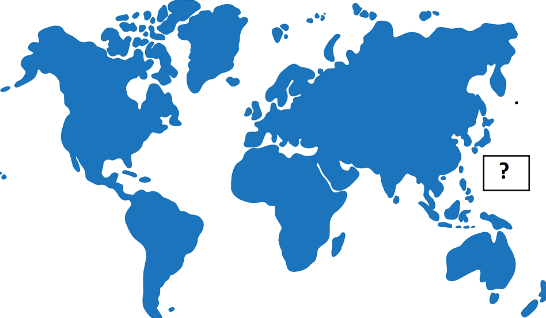 3. Који океан је означен са '?' на фотографији изнад?А. Индијски океанБ. Тихи океанВ. Атлантски океан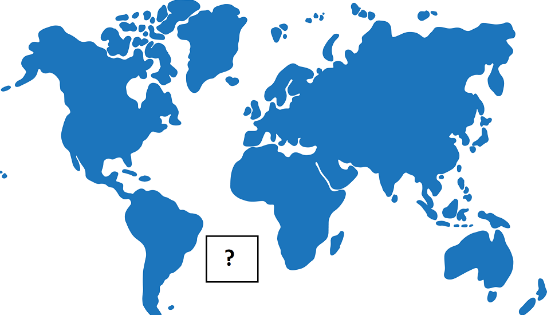 4. Који океан је означен са '?' на фотографији изнад?А. Северни ледени океанБ. Јужни океанВ. Тихи океан5. Мора се деле на ивична, међуострвска и _______.6. Јаванско море је:A. Ивично море  Б. Међуострвско море7. Обала Северне Америке је:A. РазуђенаБ. Неразуђена8. Својство морске воде је:А. РазуђеностБ. СалинитетВ. Плодност9. У кретања морске воде убрајамо:А. Морске менеБ. Морске струјеВ. ТаласеГ. Све наведено10. Копнене воде чине површинске и _____ воде.11. Када се вода нађе између два водонепропустљива слоја, издан се зове ________ издан.12. _________ су извори у кречњачким теренима из којих вода избија као да ври.А. ВруљеБ. ПотоциВ. Врела13. _______ су извори испод површине мора из којих избија слатка или полуслана вода.14. Гејзири представљају посебан тип термалних извора који повремено избацују млаз топле воде.А. ТачноБ. Нетачно15. Све реке на ограниченом простору чине:А. Речни системБ. Речну мрежу16. Тектонска, ледничка, речна, крашка и еолска језера су:А. Природна језераБ. Вештачка језера17. _______ језера настају када вода испуни делове копна спуштене дуж раседа.А. ЛедничкаБ. ТектонскаВ. Крашка18. _________ језера могу бити ерозивна и акумулативна.А. ЕолскаБ. ЛедничкаВ. Речна